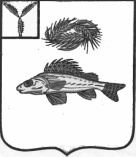 СОВЕТПЕРЕКОПНОВСКОГО МУНИЦИПАЛЬНОГО ОБРАЗОВАНИЯ
ЕРШОВСКОГО МУНИЦИПАЛЬНОГО РАЙОНА САРАТОВСКОЙ ОБЛАСТИРЕШЕНИЕот 16.02.2022 года								№ 72-163Об отмене решения Совета Перекопновского МО № 70-159 от 10.01.2022 года «О передаче полномочий по осуществлению внутреннего муниципальногофинансового аудита»В соответствии с Федеральным законом от 06.10.2003 N 131-ФЗ "Об общих принципах организации местного самоуправления в Российской Федерации", руководствуясь  Уставом Перекопновского  муниципального образования Ершовского муниципального района Саратовской области, Совет  Перекопновского муниципального образования  РЕШИЛ:1. Решение Совета от 10.01.2022 года № 70-159  «О передаче полномочий по осуществлению внутреннего муниципального финансового аудита»  отменить.            2. Обнародовать настоящее решение и разместить на официальном сайте администрации Ершовского муниципального района Саратовской области в сети Интернет.Глава Перекопновского МОЕршовского муниципального района Саратовской области							Е.Н. Писарева